L J    'i'11,.. . · p„ .. ·:iř·0v. y· ústavSmlouva číslo: c!o/1,-:tt1t' / /f ý tJ?l/,l;.11 I C.r-..	- . pa·11át -:;va srmwa v Praze"Z1:: ·"	i -:io oo Praha 3Sabinova '	•  '"' 	I <.. : i ;o3::!333	(11)NPÚMÚPS/ 19 /20 /fPříkazní smlouvadle ust. § 2430 a násl. zákona č. 89/2012 Sb., (dále jen „ občanský zákoník")Smluvní strany:Příkazce:Národní památkový ústav Sídlem:IČ: DIČ:bankovní spojení: zastoupený:zástupce pro věci technickéValdštejnské nám. 162/3, 118 O 1 Praha 1 -Malá Strana 75032333CZ75032333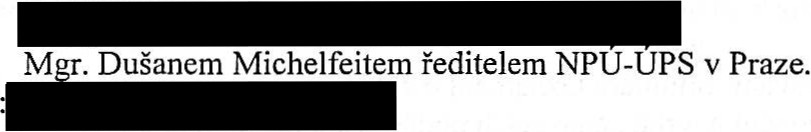 Doručovací adresa:Národní památkový ústav, územní památková správa v Praze Sabinova 5, 130 11 Praha 3(dále jen „příkazce" nebo „zadavatel")Příkazník:WALLET s.r.o.Sídlem: zastoupený: IČ: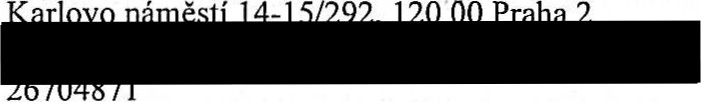 DIČ: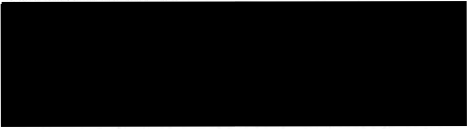 bankovní spojení: číslo účtu:email:(dále jen „příkazník")Čl. IPřed mět smlouvy1.1 Touto  smlouvou  se příkazník  zavazuje, že pro  příkazce  na jeho  účet  obstará  za  odměnu  níže uvedené úkony a činnosti a příkazce se zavazuje_ zaplatit mu za to dohodnutou odměnu.I .2 Příkazník, v rámci své obchodní činnosti, provede a zajistí přípravu a průběh nadlimitní veřejné zakázky na služby pod názvem „Resta u rá torské práce v interiéru hlavní zámecké budovy SZVeltrusy"  zadávané  příkazcem  jako  jejím   zadavatelem   v otevřeném   řízení  dle  zákona  č. 137/2006 Sb., o veřejných zakázkách, v platném znění (dále jen „zákon").Příkazník je povinen se píi plnění předmětu této smlouvy řídit zákonem č. 137/2006 Sb., o veřejných zakázkách, v platném znění á vnitfoím předpisem (organizační  směrnicí)  příkazce, jehož platnou a účinnou verzi předal příkazce plikazníkovi při podpisu  smlouvy.  V  případě změny uvedených dokumentů je příkazce povinen příkazníka o této změně informovat, předat příkazníkovi aktuální verzi dokumentu, a to neprodleně po nabytí jeho platnosti a účinnosti.Příkazník je  povinen při plnění předmětu této smlouvy zejména zajistit činnosti v následujícím rozsahu:v	•etapa: Cinnosti spojené s přípravou textu oznámení o zakázce ajeho uveřejnění:zpracování formuláře Oznámení o zakázce,zpracování návrhu zadávacích podmínek a jejich konzultace se zadavatelem,zpracování návrhu požadavků na prokázání kvalifikace ajejich konzultace se zadavatelem,vypracování definitivního znění textu Oznámení o zakázce,uveřejnění Oznámení o zakázce,uveřejnění Odůvodnění veřejné zakázky,sestavení a kompletace zadávací dokumentace včetně požadavků na kvalifikaciuveřejnění  zadávací  dokumentace  včetně  požadavků  na  kvalifikaci  a  odůvodnění  veřejné zakázky na profilu zadavatele,etapa: Činnosti spojené s průběhem lhůty pro podáni nabídek:zpracování  dodatečných  informací  v součinnosti  s příkazcem  k zadávacím  podmínkám  na základě žádostí zájemců,zajištění doručení dodatečných informací k zadávacím podmínkám všem dodavatelům, kteří požádali o poskytnutí zadávací dokumentace , nebo kterým  byla zadávací dokumentace poskytnuta,zpracování potvrzení o přijetí nabídek,zpracování seznamu doručených a přijatých nabídek,příprava formulářů pro jmenování  komise pro otevírání obálek s nabídkami, včetně podkladů nutných a potřebných k řádnému průběhu komise pro otevírání obálek s nabídkami ,příprava formulářů  pro jmenování  hodnotící  komise, včetně podkladů nutných  a potřebných k řádnému průběhu hodnotící komise,vypracování  a zajištění jmenovacích  dekretů  a čestných prohlášení pro  členy  a náhradníky členů komisí.etapa: Činnosti spojené s průběhem zadávací lhůty:organizační zajištění zasedání komise pro otevírání obálek s nabídkami,organizační zajištění vlastního aktu otevírání obálek s nabídkami jednotlivých  uchazečů,zpracování protokolu o zasedání komise pro otevírání obálek s nabídkami,zajištění  oznámení  vyloučení  uchazečům , jejichž  nabídky  komise  pro  otevírání  obálek  s nabídkami vyřadila z další účasti v zadávacím řízení,organizační zajištění zasedání hodnotící komise,řízení komisí do volby předsedy a místopředsedy  komise, organizační lizení hodnotící komise v průběhu jejích jednotlivých  zasedání,předběžný rozbor nabídek uchazečů z hlediska splnění kvalifikace,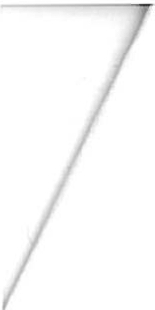 předběžný rozbor nabídek z hlediska splnění zadávacích podmínek,organizační zajištění průběhu posuzování nabídek ,zpracování protokolu/ů o zasedání hodnotící komise,vyhotovení žádosti o písem né vysvětlení nabídky nebo doplnění dokladů,vyhotovení žádosti o písemné zdůvodnění mimořádně nízké nabídkové ceny,zpracování podkladů pro rozhodnutí zadavatele o vyloučení uchazečů,zajištění  oznámení  vyloučení  uchazečům, jejichž  nabídky  hodnotící  komise vyřadila  z další účasti v zadávacím řízení,organizační zajištění průběhu hodnocení nabídek,vypracování tabulky celkového pořadí,	.organizační zajištění všech dalších po,třebných a nutných  zasedání  hodnotící  komise, včetně zpracování protokolů ojednání  hodnotící komise,vypracování zprávy o posouzení a hodnocení nabídeketapa :Činnosti spojené s ukončením  zadávacího řízení:vypracování podkladů pro rozhodnutí zadavatele o výběru nejvhodnější nabídky,zpracování	známení o výběru nejvhodnější nabídky,zajištění  doručení  oznámení  o  výběru  nejvhodnější  nabídky  uchazečům,  kteří  nebyli  ze zadávacího řízení vyloučení,doručení oznámení o uzavření smlouvy uchazečům dle § 82 odst. 6 zákona,zpracování a zajištění zveřejnění oznámení o výsledku zadávacího řízení,zpracování písemné zprávy zadavatele,v případě zrušení zadávacího řízení zajištění zpracování oznámení o zrušení zadávacího řízení a zajištění jeho zveřejnění.etapa: Činnosti spojené se sumarizací dokumentace:sumarizace,  uspořádání  a předání  veškeré dokumentace  z průběhu  zadávacího  řízení ke dni uzavření smlouvy s vybraným uchazečem zadavateli.Předmětem plnění je dále :tvorba návrhu smlouvy, který má být součástí zadávací dokumentace,zpracování písemného návrhu rozhodnutí o námitce stěžovatelů,zpracování písemného návrhu vyjádření zadavatele k podanému nvrhu stěžovatele,Příkazník nebude zastupovat příkazce v řízení před soudy ajinými orgány. Příkazce je povinen zajistit následující činnosti v rámci zadávacího řízení:poskytnutí  relevantního  přístupu  k profilu  zadavatele  příkazníkovi,  za účelem  zveřejňování relevantních dokumentů a informací na profilu zadavatele příkazníkem,"Čl. IIPráva a povinnosti smluvních stranPříkazník je povinen při provádění objednaných činností postupovat s odbornou péčí, poctivě a pečlivě podle svých schopností a v zájm'u příkazce.Příkazník je povinen bez zbytečného odkladu oznámit příkazci všechny okolnosti, které zjistil při obstarávání záležitostí, a které mohou mít vliv na změnu pokynů nebo zájmů příkazce .Příkazník  je  povinen  zachovávat  mlčenlivost  o  všech  záležitostech,   o  nichž  se  dozvěděl v souvislostí s prováděním předmětných činností. Příkazník použije všechny materiály , které obdrží od příkazce v souvislosti s plněpím ze smlouvy výhradně za plněním účelu smlouvy. Po skončení plnění, popř. dílčího plnění ze smlouvy, předá príkazník příkazci všechny materiály, které od příkazce v souvislosti s plněním převzal.Příkazce je povinen předat včas příkazníkovi úplné, pravdivé  a přehledné informace, jež jsou nezbytně nutné k věcnému plnění ze smlouvy, pokud z jejich povahy nevyplývá, že je  má zajistit příkazník v rámci plnění díla.Příkazce je povinen vytvořit řádné podmínky pro činnost příkazníka a poskytovat mu během plnění předmětu této smlouvy nezbytnou další součinnost, zejména předat příkazníkovi včas všechny dokumenty a informace nezbytně nutné k provedení předmětu plnění této smlouvy (zadávací podmínky vč. odůvodnění veřejné zakázky dle § 156 zákona, přístup na profil zadavatele, dokumenty o průběhu zadávacího řízení, dodatečné informace k zadávacím podmínkám , námitky, návrhy, rozhodnutí o zahájení správního řízení atd.). Při předávání dokumentů příkazníkovi je příkazce povinen brát ohled na lhůty vyplývající ze zákona.Příkazce je povinen zaplatit příkazníkovi včas a ve stanovené výši odměnu, stanovenou touto smlouvou, a to na základě daňového dokladu vystaveného a záslaného dle bodu 3.3 této smlouvy.Všechny dokumenty, tj. zejména všechny textové šablony, elektronické dokumenty atd. předkládané , vytvořené nebo jakkoli jinak presentované příkazníkem, jejichž předkládání a zpracovávání předpokládá předmět  této smlouvy, jsou  chráněny autorskými právy příkazníka, ve smyslu zákona č. 121/2000 Sb., autorského  zákona, ve znění pozdějších předpisů  (dále jen„autorský zákon"), a mohou tak být používány výlučně příkazníkem nebo osobou, které k tomu příkazník udělí písemný souhlas. Jejích použití v rozporu s tímto bodem zakládá právo na náhradu škody. Nároky z autorského zákona  zůstávají uplatněním nároku na náhradu škody zachovány.Příkazník je povinen vždy před vlastním provedením jednotliv ých písemných úkonů a před jejich zveřejněním tyto odeslat (elektronickou poštou) příkazci k posouzení a  schválení, případně k podpisu osobou oprávněnou za příkazce jednat. Příkazce je povinen posoudit a schválit úkony bez průtahů, případně zajistit případný podpis osoby oprávněné  za  příkazce jednat a písemně (opět elektronickou poštou) je potvrdit příkazníkovi. V případě pozdního zaslání podkladů  ze strany plikazce nutných pro vypracování  dle činností příkazníka dle bodu1.2 této smlouvy (zejména doručení námitky, doručení dodatečných informací k zadávacím podmínkám, usnesení o  zahájení správního řízení apod.) nenese příkazník odpovědnost za případné sankce udělené ze strany Úřadu pro ochranu hospodářské soutěže, případně ze strany jinýc h orgánů pro nesplnění příslušných zákonných lhůt.Vyhrazená práva příkazce jako zadavatele veřejné zakázky: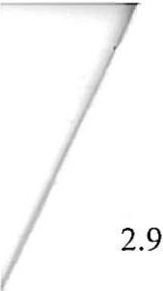 zadavatel  bude spolupracovat na tvorbě zadávací dokumentace, její  konečná verze podléhá schválení zadavatele,zadavatel bude rozhodovat o složení k'omise pro otevírání obálek a hodnotící komise, zadavateli	píísluší   ze   zákona   tato   rozhodnutí:	o   vyloučení	uchazeče,	o   námitkách stěžovatelů, o výběru nejvhodnější nabídky,zadavatel rozhodne o hodnotícím kritériu pro zadání veřejné zakázky.ČI. IIIDoba plněníPříkazce oznámí příkazníkovi úmysl zadat veřejnou zakázku na základě této smlouvy formou písemné výzvy. Písemná výzva k poskytnutí plnění dle čl. 1.2. Smlouvy bude obsahovat zejména:identifikační údaje příkazceinformace o předmětu veřejné zakázky, tj. specifikaci předmětu požadovaného plnění,místo a lhůtu požadovaného plnění,další požadavky příkazníka na předmět plnění v souladu s touto smlouvou,lhůtu a místo pro doručení potvrzení výzvy k plněníPříkazník bude provádět sjednanou činnost v rozsahu dle článku 1.2 Smlouvy ode dne potvrzení o doručení písemné výzvy bez zbytečného odkladu, v termínech  odvozených z příslušných ustanovení Zákona, a to do doby ukončení zadávacího řízení,jejichž administrace je předmětem plnění této smlouvy.Příkazník předá příkazcovi kompletní zpracovanou zadávací dokumentaci, ke schválení do patnácti (I5) pracovních dnů od data doručení písemné výzvy v elektronické podobě e-mailem. Plíkazce předá podklady požadované příkazníkem do pěti (5) pracovních dnů ode dne doručení požadavku příkazníka. V plípadě, že p1íkazce tento termín nesplní a podklady mají vliv na prodlení při zpracování zadávací dokumentace, uvedená lhůta předání zpracované zadávací dokumentace příkazníkem se přiměřeně prodlužuje.Čl. IVOdměna, platební podmínkyCena za organizační zajištění celého průběhu veřejné zakázky zadávané v otevřeném řízení dle zákona č. 137/2006 Sb„ v platném znění, činí 48 000 Kč bez DPH. K fakturované ceně bude vždy připočteno zákonné DPH v základní sazbě podle zákona č. 235/2004 Sb., o dani z přidané hodnoty, ve znění pozdějších předpisů, účinného ke dni uskutečnění zdanitelného plnění.Cena za zadávací íízení dle odstavce 1.2. bude vyúčtována daňovým dokladem vystaveným do dvaceti  kalendálních  dnů  ode  dne  sumarizace,  uspořádání  a  předání  veškeré  dokumentace z průběhu zadávacího řízení příkazci.Daňové doklady bude příkazník zasílat v listinné podobě na adresu: Národní památkový ústav, územní památková správa v Praze, Sabinova 373/5, 130 00 Praha 3. Daňový doklad - fakturamusí obsahovat všechny náležitosti řádného účetního a dai1ového dok ladu ve smyslu příslušných právních předpisů , zejména zákona č. 235/2004 Sb., o dani z přidané hodnoty, ve znění pozdějších předpisů., náležitosti dle § 435 zákona č. 89/2012 Sb., Občanský zákoník .Náklady    spojené    s organizací    zadávacího    řízení,    zejména    poštovné    a    zveřejňování v informačním systému veřejných zakázek, jsou součástí, resp. jsou zalunuty v odměně příkazníka ve smyslu čl. 4 této smlouvy.Příkazce má povinnost nejpozději do dvou kalendářních dnů od podpisu smlouvy mezi příkazcem  a  vybraným  uchazečem   písemně  oznámit  příkazníkovi   den  podpisu   smlouvy. V případě, že pííkazce příkazníkovi  dle věty první tohoto bodu nesdělí datum podpisu smlouvy s vybraným dodavatelem, nenese příkainík odpovědnost zajakékoliv prodlení s tím spojené.V případě zrušení zadání veřejné zakázky na základě rozhodnutí příkazce náleží příkazníkovi odměna za každou započatou etapu předmětu smlouvy dle článku prvního, odst. 1.2 této smlouvy.Splatnost dai1.ových dokladů je 60 dní od jejich doručení příkazci na adresu uvedenou v záhlaví této smlouvy. Důvodem delší lhůta splatnosti jsou podmínky dotačního programu SMVS. Fakturovaná částka je uhrazena dnem odepsání částky z účtu příkazce.Příkazník prohlašuje, že ke dni podpisu smlouvy není nespolehlivým plátce DPH ve smyslu § 106a zákona o dani z přidané hodnoty , v platném znění a není veden v registru nespolehlivých plátců DPH. Příkazník dále prohlašuje, že souhlasí s tím, aby v případě jeho vedení v registru nespolehlivých plátců DPH byla příkazcem odváděna DPH přímo správci daně.Příkazník se zavazuje, že v případě, pokud se stane nespolehlivým plátce daně, bude nejpozději do  5  kalendářních  dnů  ode  dne,  kdy  tato  skutečnost  nastala,  9  ní  příkazce  informovat.„Infmmováním " se rozumí den, kdy příkazce předmětnou informaci prokazatelně obdržel.Zhotovitel je podle ustanovení § 2 písm . e) zákona č. 320/2001 Sb., o finanční kontrole ve veřejné správě a o změně některých  zákonů (zákon o finanční kontrole), ve znění pozdějších předpisů, osobou povinnou spolupůsobit při výkonu finanční kontroly prováděné v souvislosti s úhradou zboží nebo služeb z veřejných výdajů.ČI. vOdpovědnost za vady a škodyPříkazník odpovídá za to, že předmět Smlouvy bude provedený podle uzavřené Smlouvy, a poskytuje záruku za řádný a výkon činnosti dle této Smlouvy po dobu záruční lhůty. Příkazník odpovídá za případné vady a vzniklé škody způsobené příkazci v souvislosti s plněním předmětu Smlouvy, vyjma škod vzniklých vinou příkazce.Příkazník odpovídá za škody prokazatelně vzniklé v důsledku neplnění smluvních podmínek.Příkazník poskytuje další záruky za bezvadi)ou přípravu a organizační zajištění celého průběhu zadání veřejné zakázky dle zákona, a to v následujícím rozsahu:„v případě   zrušení   zadávacího   řízení  Úřadem   pro   ochranu   hospodářské  soutěže  nebo v plípadě zrušení zadávacího lízení pr-íkazcem z důvodu chyb ze strany pf-íkazníka , se příkazník zavazuje provést následné organizační zajištění zadávacího řízení bezplatně,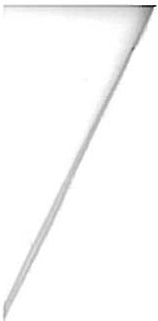 v pfípadě uznání návrhu stěžovatele za důvodný Úřadem  pro ochranu hospodářské  soutěže a následné nařízení nového úkonu ·v rámci zadávacího fízení nebo provedení nápravných opatření, tato příkazník provede na vlastní náklady,v pfípadě udělení pokuty (nikoliv nákladů řízení) Úřadem pro ochranu hospodářské soutěže jde tato pokuta v plné výši k tíži  příkazníka,  pokud  důvodem  udělení  sankce  není pochybení příkazceZáruční lhůta je stanovena na dobu 3 let (36 měsíců) a začíná plynout ode dne uzavření smlouvy s vybraným uchazečem v rámci zadávacího řízení nebo od zrušení zadávacího řízení.•Pfikazník je povinen mít po celou dobu plnění smlouvy uzavřeno pojištění, jehož předmětem je pojištění odpovědnosti za škodu způsobenou třetí osobě, s výší pojistné částky nejméně 1 milion Kč (slovy:jeden  milion korun českých).Příkazník  odpovídá  za  vady  předmětu  plnění  po  dobu  platnosti  a  účinnosti  úpravy  platné v době, kdy byly jednotlivé  činnosti ukončeny.Příkazník neodpovídá za vady, které byly  způsobeny  použitím  podkladů  převzatých  od příkazce, u kterých příkazník ani pri. vynaložení veškeré odborné péče nemohl zjistit jejich nevhodnost, případně na ni upozornil příkazce, ale ten na jejich použití trval.Smluvní strany tímto výslovně ujednávají, že pfikazník neodpovídá za chybné vymezení předmětu veřejné zakázky a za chybné vymezení technické specifikace předmětu plnění veřejné zakázky (dále jen „chybné vymezení předmětu"). Za chY.bné vymezení předmětu odpovídá plně příkazce, který je tak povinen nést případné sankce ze ;trany Úřadu pro ochranu hospodářské soutěže, případně jiných  orgánů.	·Smluvní strany dále výslovně ujednávají, že příkazník neodpovídá za porušení pravidel pro zadávání zakázek v rámci poskytnuté finanční podpory , ze které by mohla být veřejná zakázka dle odst. 1.2 této smlouvy spolufinancována, popř. za porušení interních předpisů zadavatele pro zadávání veřejných zakázek, pokud tyto dokumenty nebyly pfikazníkovi v rámci jeho činnosti prokazatelně předány, a pokud pfíkazce s dostatečným předstihem neudělil příkazníkovi pokyn, aby v rámci své činnosti dle těchto dokumentů postupoval.ČL VISmluvní pokutyPříkazník je povinen zaplatit příkazcovi smluvní pokutu ve výši 1 000 Kč za každý i započatý den prodlení s nedodržením termínů stanovených legislativou , zejména Zákonem.Příkazník je povinen zaplatit příkazcovi smluvní pokutu ve výši 5 000 Kč za každý i započatý den prodlení s nedodržením dohodnutého tennínu v příkazní smlouvě pro předání kompletní zpracované zadávací dokumentace ke schválení.V případě  nedodržení  termínu  odstranění  vad zjištěných  při interní revizi v rámci Národního památkového ústavu nebo při externí revizi v rámci Ministerstva kultury zadávací dokumentace  „je pf-íkazník povinen zaplatit pf-íkazcovi smluvní pokutu ve výši 5 000 Kč za každý i započatý den prodlení a zjištěný pf-ípad.Smluvní pokuty sjednané touto smlouvou zaplatí povinná strana nezávisle na zavinění a na tom , zda a v jaké výši vznikne druhé straně škoda, kterou  lze vymáhat samostatně. Smluvní pokuty se nezapočítávají na náhradu plipadně vzniklé škody, resp. právo příkazce, případně plikazníka na nálrradu škody způsobené mu porušením povinnosti druhé smluvní strany, na kterou se vztahuje smluvní pokuty, není dotčeno, přičemž výše náhrady škody není limitována výší smluvní pokuty.Smluvní pokuty jsou splatné do 15 dnů od písemného vyúčtování odeslaného druhé smluvní straně doporučeným dopisem. Ve <vztahu k náhradě škody vzniklé porušením  smluvní povinnosti platí, že právo na její náhradu není zaplacením smluvní pokuty  dotčeno. Odstoupením od smlouvy podle ust. § 2005 odst. 2 Občanského zákoníku není dotčen nárok na zaplacení smluvní pokuty ani nároky na nálrradu škody.Smluvní strany se osvobozují od odpovědnosti za částečné nebo úplné nesplnění smluvních závazků, jestli-že se tak stalo v důsledku vyšší moci. Za vyšší moc se pokládají okolnosti, které vznikly po uzavření Smlouvy v důsledku stranami nepředvídatelných a jiných neodvratitelných událostí mimořádné povahy, které mají bezprostředně vliv na plnění předmětu smlouvy.Smluvní ujednání o sankcích je možno uplatnit pouze v plipadě, že jsou naplněny veškeré podmínky pro uplatnění sankce, kdy stěžejní pro uplatnění sankcí je plnění povinností plikazce vůči plikazníkovi, dohodnutých především v čl. 2.5 a jeho součinnost při tvorbě předmětu Smlouvy.Při nesplnění nebo opožděném splnění povinnosti stanovené odst. 4.9 se  sjednává  pro příkazníka smluvní pokuta v částce 12 000,- Kč. Uhrazení smluvní pokuty nemá vliv na uplatnění práva příkazce na nálrradu vzniklé škody.ČI. VII.Výpověď smlouvyPříkazce může smlouvu kdykoliv částečně nebo v celém rozsahu vypovědět.Výpověď nabývá účinnosti dnem, kdy byla doručena příkazníko i.Od účinnosti výpovědi je příkazník povinen nepokračovat v činnosti, na kterou se výpověď vztahuje. Je však povinen příkazce upozornit na opatření potřebná k tomu, aby se zabránilo vzniku škody bezprostředně hrozící příkazci nedokončením činnosti  související  se prováděním činnosti autorského dozoru.Příkazník může smlouvu vypovědět s účinností ke konci kalendářního měsíce následujícího po měsíci, v němž byla výpověď doručena příkazci.Ke dni účinnosti výpovědi zaniká závazek příkazníka uskutečňovat činnost, ke které se zavázal. Jestliže tímto přerušením činnosti by vznikla příkazci škoda, je příkazník povinen jej upozornit, jaká opatření je třeba učinit k jejímu odvrácení. Jestliže tato opatření příkazce nemůže učinit ani pomocí jiných osob a požádá příkazníka, aby je učinil sám,je plikazník k tomu povinen.Čl. VIII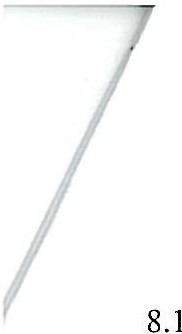 Závěrečná   ustanoven íTato Smlouva nabývá platnosti a účinnosti dnem připojení podpisu obou smluvních stran.Tato Smlouva je uzavřena na dobu určitou. Její platnost končí řádným splněním závazků obou smluvních stran, vyplývajících z ujednání Smlouvy, tj. ukončením předmětného zadávacího řízení, předáním dokumentace o zadání veřejné zakázky zadavateli a následným zaplacením sjednané ceny dle čl. 4.1 této smlouvy.Změna smlouvy je možná pouze na základě písemného souhlasu obou smluvních stran, a to formou písemných oboustranně schválených dodatků.Tato smlouva je vyhotovena ve dvou vyhotoveních, jedno  vyhotovení smlouvy obdrží příkazník a jedno příkazce.V ostatním se smluvní vztah řídí Občanským zákoníkem.V Praze, dne ../ f :.!:..r!?..fJ.	V  Praze,  dne  ....................Příkazník: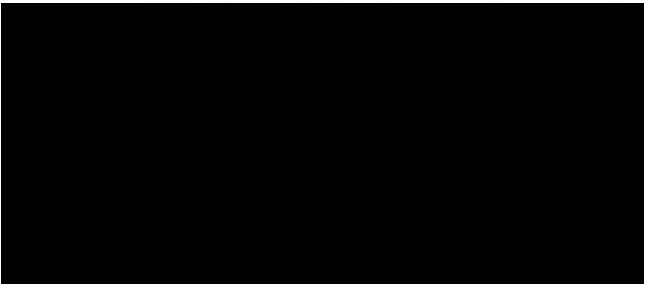 WA LLET s .r.o.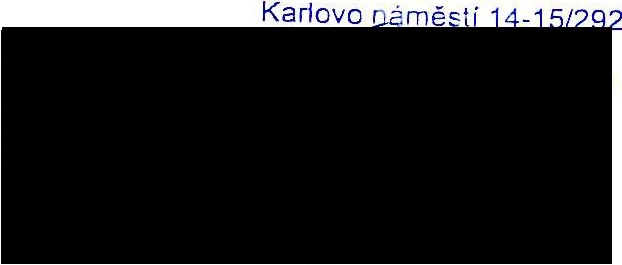 ",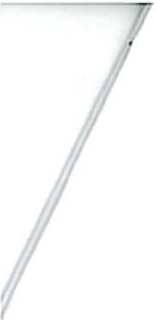 PLNA MOCk zastupování zadavatele při uveřejňování údajů ve Věstníku veřejných zakázek, k zastupování příkazce ve všech věcech týkajících se předmětné veřejné zakázky dle příkazní smlouvy, a to ik zastupování příkazce ve správním řízení vedeném u orgánu dohledu. Plná moc se nevztahuje na uzavírání závazků či povinností, ze kterých by příkazci vznikl jakýko liv finanční nebo hmotný závazek, případně takových činností, ve kterých nelze příkazce dle zákona zastoupit.Národní památkový ústav, státní příspěvková organizace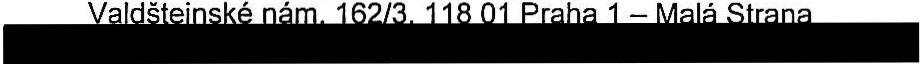 se sídlem: Valdštejnské nám. 162/3, 118 01 Praha 1- Malá Strana lt: 75032333kterou zastupujeÚzemní památková správa v Praze zastoupená Mgr. Dušanem Michelfeitem, ředitelemse sídlem: Sabinova 5, 130 11 Praha 3IČ: 75032333uděluje plnou mocse sídlem Karlovo náměstí 14-15/292, 120 00 Praha 2, IČ: 26704871 ke všem úkonům spojeným se zastupován!m příkazníka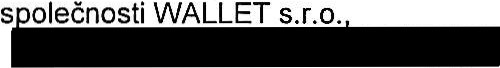 a uveřejňován!m údajů o veřejné zakázce:„Restaurátorské práce v interiéru hlavní zámecké budovy SZ Veltrusy"•	've Věstníku veřejných zakázek v souvislosti se všemi povinnostmi zadayatele veřejné zakázkypodle zákona č. 137/2006 Sb., o veřejných zakázkách.Zmocněnec je oprávněn udělit tuto plnou moc jiné V Praze dne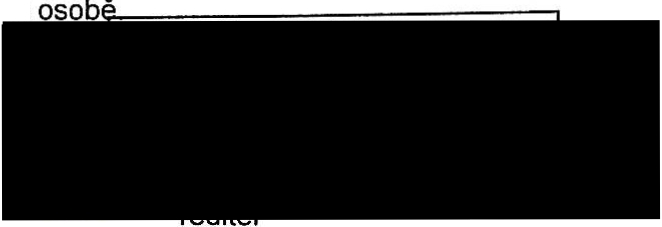 V Praze dneWALLET s.r.o.Karlovo náměstí 14-15/292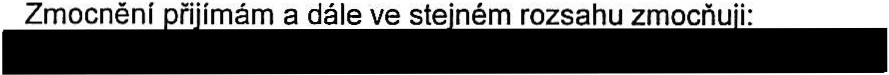 2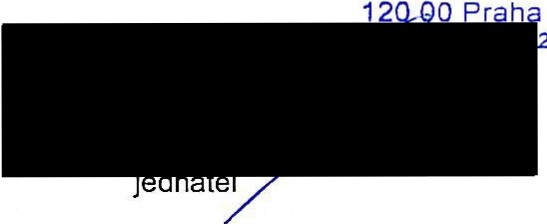 670487 1'Dodatek č.1 Příkazní smlouvy NPÚ-420/296/201 4, 2011H1140019/lbdle ustanovení § 2430 a následujících zákona č. 89/2012 Sb., (dále jen „ občanský zákoník")Národní památkový ústav Sídlem:IČ: DIČ:bankovní spojení: zastoupený:zástupce pro věci technické: e-mail: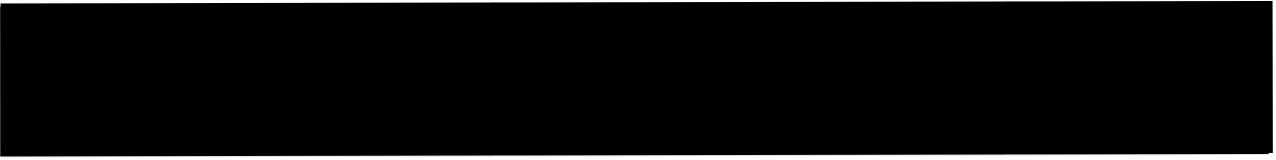 Valdštejnské nám. 3, PSČ 118 01 Praha 1 - Malá Strana75032333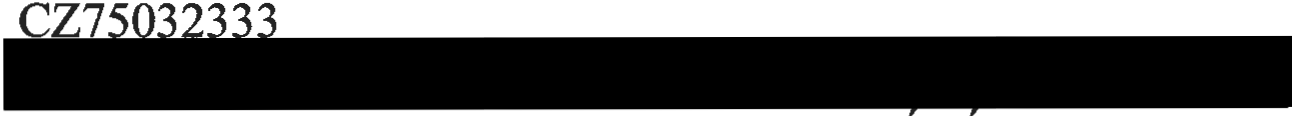 Doručovací adresa:Národní památkový ústav, územní památková správa v Praze Sabinova 5, 130 11 Praha 3(dále jen „příkazce" nebo „zadavatel")aWALLET s.r.o.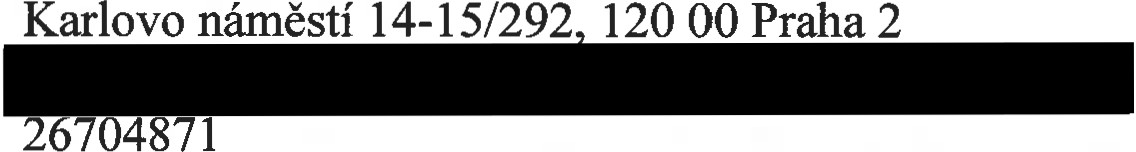 sídlem: zastoupený: IČ:DIČ:bankovní spojení: číslo účtu:e-mail:(dále jen „příkazník")Ustanovení shora uvedené příkazní smlouvy se mění a doplňují takto:PreambulePředmětem dodatku je formální úprava předmětu smlouvy (změna terminologie), která reaguje na zrušení zákona č. 137/2006 Sb., o veřejných zakázkách a platnost zákona č. 134/2016 Sb., o zadávání veřejných zakázek. Rozsah činností, které jsou předmětem smlouvy, se nemění.Zároveň příkazce upozorňuje příkazníka na změnu bankovního spojení a č. účtu a změnu osoby pověřené zastupovat příkazce ve věcech technických.I.V bodě 1.2 smlouvy se text „zákon č. 137/2006 Sb., o veřejných zakázkách, v platném znění (dále jen„zákon")"nahrazuje textem „zákon č. 134/2016 Sb., o zadávání veřejných zakázek.V textu smlouvy se pak všechny další odkazy na „zákon" se vztahují k zákonu č. 134/2016 Sb., o zadávání veřejných zakázekII.Dále se v bodě 1.2 smlouvy ruší definice činností I. -V. etapy předmětu plnění a nahrazuje textem:etapa: Činnosti spojené s přípravou a zahájením zadávacího řízení:zpracování návrhu zadávacích podmínek a jeho konzultace se zadavatelemzpracování návrhu podmínek účasti v zadávacím řízení a jeho konzultace se zadavatelemzpracování standartního formuláře F02 Oznámení o zahájení zadávacího řízenísestavení a kompletace zadávací dokumentace včetně podmínek účasti v zadávacím řízeníuveřejnění Oznámení o zahájení zadávacího řízení podle § 212 zákonauveřejnění zadávací dokumentace na profilu zadavatele podle § 96 zákonaetapa: Činnosti spojené s průběhem lhůty pro podání nabídek:zpracování vysvětlení zadávací dokumentace na základě žádosti dodavatelezajištění uveřejnění vysvětlení zadávací dokumentace (popřípadě souvisejících dokumentů) na profilu zadavatele, odeslání nebo předání vysvětlení v souladu s § 96 zákonazpracování potvrzení o doručení nabídek podaných v listinné podobězpracování seznamu podaných nabídekpříprava  formulářů  pro jmenování  komise  pro  otevírání,  posouzení  a  hodnocení  rnbídek, včetně podkladů nutných a potřebných k řádnému průběhu komisevypracování  čestných prohlášení  podle  § 44 zákona pro členy a náhradníky  členů hodnotící komiseetapa: Činnosti spojené s průběhem zadávací lhůty:organizační zajištění všech potřebných a nutných zasedání komise pro otevírání, posouzení a hodnocení nabídek (vždy v sídle zadavatele), organizační řízení zasedání komise, zpracování protokolů o jednáních komiseorganizační zajištění vlastního aktu otevírání obálek s nabídkami účastníků zadávacího řízenízajištění oznámení vyloučení účastníkům zadávacího řízení, jejichž nabídky byly po otevírání nabídek vyloučeny z další účasti v zadávacím řízenípředběžný rozbor nabídek z hlediska splnění podmínek účasti v zadávacím řízenípředběžný rozbor nabídek z hlediska splnění zadávacích podmínekvyhotovení žádosti o písemné objasnění nebo doplnění údajů, dokladů atd. podle § 46 zákonavyhotovení  žádosti  o písemné  zdůvodnění  způsobu  stanovení  mimořádně  nízké  nabídkové ceny v souladu s § 113 zákonazpracování podkladů pro rozhodnutí zadavatele o vyloučení účastníka zadávacího řízení podle§ 48 zákonazajištění  oznámení  o  vyloučení  účastníkům   zadávacího  řízení,  jejichž   nabídky  hodnotící komise vyřadila z další účasti v zadávacím řízenívypracování tabulky celkového pořadívypracování  zprávy  o posouzení  splnění  podmínek  účasti  v zadávacím  řízení  a hodnocení nabídek v rozsahu odstavce 2) § 119 zákonaetapa: Činnosti spojené s ukončením zadávacího řízení:vypracování podkladů pro rozhodnutí zadavatele o výběru dodavatelezpracování oznámení o výběru dodavatele podle § 123 zákona a zajištění doručení oznámení o výběru dodavatele všem účastníkům zadávacího řízenízpracování standartního formuláře F03 Oznámení o výsledku zadávacího řízení a jeho uveřejní v souladu s § 126 a 212 zákonav případě  zrušení  zadávacího  řízení  zpracování  a odeslání  oznámení  o zrušení  zadávacího řízení k uveřejnění způsobem podle 212 zákona2zpracování písemné zprávy zadavatele a její uveřejnění na profilu zadavatele podle § 217 zákonaV. etapa: Činnosti spojené se sumarizací dokumentace:sumarizace, uspořádání a předání veškeré dokumentace z průběhu zadávacího řízení ke dni uzavření smlouvy s vybraným dodavatelemIII.V bodě 2.5 smlouvy se ruší text „vč. odůvodnění veřejné zakázky dle § 156 zákona"Ostatní ustanovení smlouvy zůstávají v platnosti.IV.v.Tento	dodatek	ke	smlouvě  nabývá	platnosti	podpisem	obou	smluvních	stran.	Je	sepsán ve dvou vyhotoveních, z nichž jedno obdrží objednavatel a jedno zhotovitel.- 2. 03. 2017V Praze, dne .....................	V   ....................., dne  ... ...............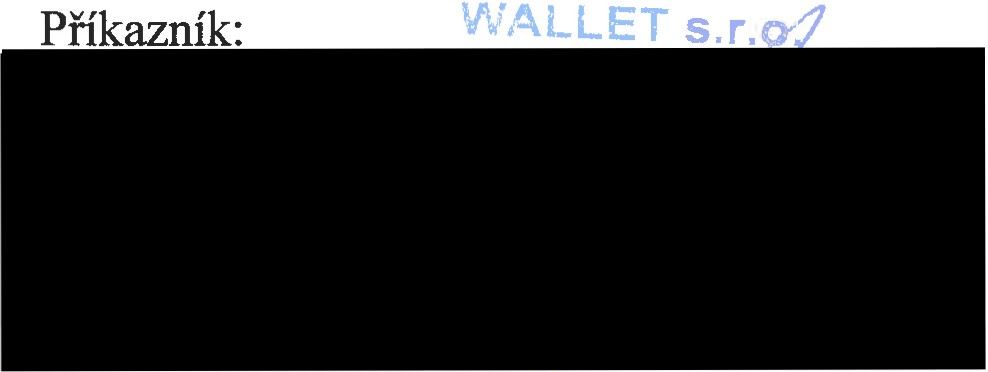 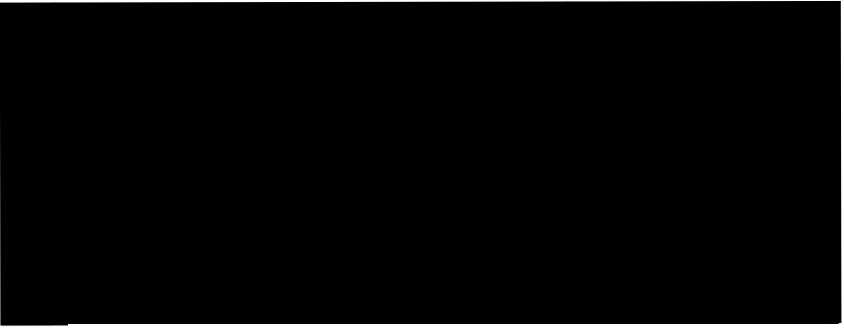 3